INDICAÇÃO Nº 1880/2018Sugere ao Poder Executivo Municipal que proceda a troca de lâmpadas na Rua da Borracha nas proximidades do Campo de Futebol no Jd. Pérola.  (A)Excelentíssimo Senhor Prefeito Municipal, Nos termos do Art. 108 do Regimento Interno desta Casa de Leis, dirijo-me a Vossa Excelência para sugerir ao setor competente que proceda a troca de lâmpadas na Rua da Borracha nas proximidades do Campo de Futebol no Jd. Pérola.Justificativa:Fomos procurados por munícipes, usuários do referido campo de futebol solicitando essa providencia, pois, segundo eles da forma que se encontra o local está escuro, causando transtornos, insegurança e dificultando o esporte no período noturno.Plenário “Dr. Tancredo Neves”, em 21 de Fevereiro de 2018.José Luís Fornasari                                                  “Joi Fornasari”                                                    - Vereador -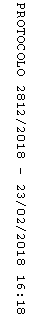 